ФЕДЕРАЛЬНОЕ АГЕНТСТВО ЖЕЛЕЗНОДОРОЖНОГО ТРАНСПОРТА Федеральное государственное бюджетное образовательное учреждение высшего образования«Петербургский государственный университет путей сообщения Императора Александра I»(ФГБОУ ВО ПГУПС)Кафедра «Прикладная психология»РАБОЧАЯ ПРОГРАММАдисциплины«ПСИХОЛОГИЯ РАЗВИТИЯ И ВОЗРАСТНАЯ ПСИХОЛОГИЯ» (Б1. Б.21)для направления 37.03.01 «Психология» по профилю «Психология»Форма обучения – очная, заочнаяСанкт-Петербург2018ЛИСТ СОГЛАСОВАНИЙ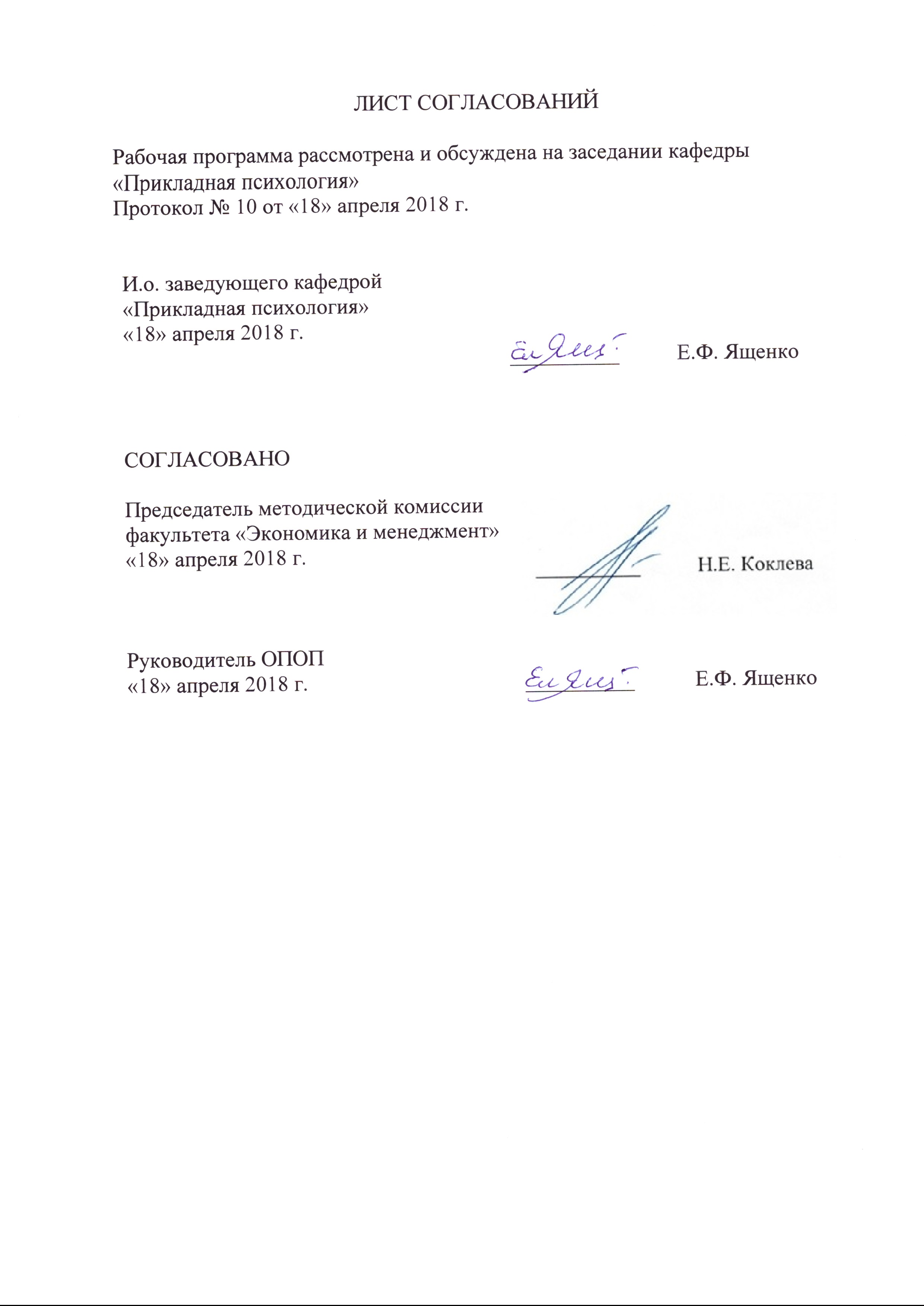 Рабочая программа рассмотрена и обсуждена на заседании кафедры «Прикладная психология»Протокол № __ от «___» _________ 201 __ г. 1. Цели и задачи дисциплиныРабочая программа составлена в соответствии с ФГОС ВО, утвержденным «07» августа 2014 г., приказ № 946 по направлению 37.03.01 «Психология», по дисциплине «Психология развития и возрастная психология».Целью изучения дисциплины является формирование компетенций, указанных в разделе 2 рабочей программы.Для достижения поставленной цели решаются следующие задачи:- приобретение знаний, указанных в разделе 2 рабочей программы; - приобретение умений, указанных в разделе 2 рабочей программы;- приобретение навыков, указанных в разделе 2 рабочей программы.2. Перечень планируемых результатов обучения по дисциплине, соотнесенных с планируемыми результатами освоения основной профессиональной образовательной программыПланируемыми результатами обучения по дисциплине являются: приобретение знаний, умений, навыков и/или опыта деятельности.В результате освоения дисциплины обучающийся должен:ЗНАТЬ:- базовые законы психического развития в онтогенезе и основные периодизации психического развития в онтогенезе; - основные теоретические подходы к решению проблемы соотношения обучения и развития и их приложения в практике обучения и воспитания; - факторы риска и жизнестойкости развития на различных этапах онтогенеза; возрастно-психологические особенности человека на различных стадиях онтогенеза.УМЕТЬ:- адекватно учитывать возрастно-психологические особенности человека при решении как широкого круга  психологических задач в народном образовании, на производстве, в здравоохранении, в организации и проведении психологических исследований, в психологическом консультировании, так и  специальных задач контроля за ходом и динамикой психического развития человека, проведении работы по профилактике, коррекции и оптимизации развития личности на основе выделения факторов риска и жизнестойкости, психологическом консультировании по вопросам развития и обучения детей, подростков, в зрелости; - реализовать стандартные программы, направленные на предупреждение отклонений в социальном и личностном статусе и развитии, профессиональных рисков в различных видах деятельности; - выявлять специфику психического функционирования человека с учётом особенностей возрастных этапов, кризисов развития и факторов риска, его принадлежности к гендерной, этнической, профессиональной и другим социальным группам;- проводить стандартное прикладное исследование в определённой области психологии.ВЛАДЕТЬ:- методами научного анализа теорий психического развития, методами исследования психического развития человека  в онтогенезе на различных возрастных стадиях; - психологической диагностикой, прогнозированием изменений и динамики уровня развития познавательной и мотивационно-волевой сферы, самосознания, психомоторики, способностей, характера, темперамента, функциональных состояний, личностных черт и акцентуаций в норме и при психических отклонениях с целью гармонизации психического функционирования человека.Приобретенные знания, умения, навыки, характеризующие формирование компетенций, осваиваемые в данной дисциплине, позволяют решать профессиональные задачи, приведенные в соответствующем перечне по видам профессиональной деятельности в п. 2.4 общей характеристики основной профессиональной образовательной программы (ОПОП).Изучение дисциплины направлено на формирование следующих профессиональных компетенций (ПК), соответствующих видам профессиональной деятельности, на которые ориентирована программа бакалавриата:практическая деятельность:- способностью к реализации стандартных программ, направленных на предупреждение отклонений в социальном и личностном статусе и развитии, профессиональных рисков в различных видах деятельности (ПК-1);- способностью к выявлению специфики психического функционирования человека с учётом особенностей возрастных этапов, кризисов развития и факторов риска, его принадлежности к гендерной, этнической, профессиональной и другим социальным группам (ПК-4);- способностью к психологической диагностике, прогнозированию изменений и динамики уровня развития познавательной и мотивационно-волевой сферы, самосознания, психомоторики, способностей, характера, темперамента, функциональных состояний, личностных черт и акцентуаций в норме и при психических отклонениях с целью гармонизации психического функционирования человека (ПК-5);научно-исследовательская деятельность:- способностью к проведению стандартного прикладного исследования в определённой области психологии (ПК-8);- способностью к реализации базовых процедур анализа проблем человека, социализации индивида, профессиональной и образовательной деятельности, функционированию людей с ограниченными возможностями, в том числе и при различных заболеваниях (ПК-9).Область профессиональной деятельности обучающихся, освоивших данную дисциплину, приведена в п. 2.1 общей характеристики ОПОП.Объекты профессиональной деятельности обучающихся, освоивших данную дисциплину, приведены в п. 2.2 общей характеристики ОПОП.3. Место дисциплины в структуре основной профессиональной образовательной программыДисциплина «Психология развития и возрастная психология» (Б.1.Б.21) относится к базовой части и является обязательной дисциплиной обучающегося. 4. Объем дисциплины и виды учебной работыДля очной формы обучения:Для заочной формы обучения: Примечания: «Форма контроля знаний» –зачет (З), экзамен (Э), курсовая работа (КР).5. Содержание и структура дисциплины5.1 Содержание дисциплины5.2 Разделы дисциплины и виды занятийДля очной формы обучения:Для заочной формы обучения:6. Перечень учебно-методического обеспечения для самостоятельной работы обучающихся по дисциплине7. Фонд оценочных средств для проведения текущего контроля успеваемости и промежуточной аттестации обучающихся по дисциплинеФонд оценочных средств по дисциплине является неотъемлемой частью рабочей программы и представлен отдельным документом, рассмотренным на заседании кафедры и утвержденным заведующим кафедрой.8. Перечень основной и дополнительной учебной литературы, нормативно-правовой документации и других изданий, необходимых для освоения дисциплины8.1 Перечень основной учебной литературы, необходимой для освоения дисциплины1. Батюта М. Б., Князева Т. Н. Возрастная психология: учеб. пособие. – Москва: Логос, 2011. – 306 с. - ISBN 978-5- 9898704-606-7  Режим доступа: https://ibooks.ru/product.php?productid=28148 2. Психология развития и возрастная психология: учебник и практикум для прикладного бакалавриата/Л.А. Головей [и др.]; под общ. ред. Л.А. Головей. – 2-е изд., испр. – М.: Издательство Юрайт, 2018. – 413 с. – (Серия: Бакалавр. Прикладной курс). – ISBN 978-5-534-07004-0. Режим доступа: https://biblio-online.ru/viewer/5636971D-F277-43C1-843A-2F0F4FB868AF/psihologiya-razvitiya-i-vozrastnaya-psihologiya#page/1  3. Шаповаленко И. В. Психология развития и возрастная психология: учебник и практикум для академического бакалавриата / И. В. Шаповаленко. — 3-е изд., перераб. и доп. — М.: Издательство Юрайт, 2017. — 576 с. — (Серия: Бакалавр. Академический курс). — ISBN 978-5-9916-3510-3. — Режим доступа: www.biblio-online.ru/book/E8009F95-0093-435C-A2DF-09E3CB39F34C8.2 Перечень дополнительной учебной литературы, необходимой для освоения дисциплиныАвдулова Т.П. Психология игры: учебник для академического бакалавриата / Т.П. Авдулова. – 2-е изд., испр. и доп. – М.: Издательство Юрайт, 2018. – 232 с. – (Серия: Бакалавр. Академический курс). – ISBN 978-5-534-05718-8. Режим доступа: https://biblio-online.ru/viewer/28F3FC51-ACE4-4A87-8FE8-2452F7A90E68/psihologiya-igry#page/1 Гонина О.О. Психология младшего школьного возраста [Электронный ресурс]: учебное пособие. — Электрон. дан. — М.: ФЛИНТА, 2015. — 272 с. — Режим доступа: http://e.lanbook.com/books/element.php?pl1_id=74597Кудрявцев В.Т. Психология раннего студенческого возраста [Электронный ресурс]: монография / В.Т. Кудрявцев, Е.Л. Бережковская, О.Г. Кравцов [и др.]. — Электрон. дан. — М.: Проспект, 2014. — 192 с. — Режим доступа: http://e.lanbook.com/books/element.php?pl1_id=61494Кулагина И.Ю. Психология детей младшего школьного возраста: учебник и практикум для академического бакалавриата/И.Ю. Кулагина. – М.: Издательство Юрайт, 2018. – 291 с. – (Серия: Бакалавр. Академический курс). – ISBN 978-5-534-00582-0. Режим доступа: https://biblio-online.ru/viewer/2950B7D7-41F9-4F40-9780-F16008C85367/psihologiya-detey-mladshego-shkolnogo-vozrasta#page/1 Минькова Е.С. Проблемы психологии отрочества и юности: история становления проблемы [Электронный ресурс]: монография. — Электрон. дан. — М.: ФЛИНТА, 2013. — 126 с. — Режим доступа: http://e.lanbook.com/books/element.php?pl1_id=44128Молчанов С. В. Психология подросткового и юношеского возраста: учебник для академического бакалавриата / С. В. Молчанов. — М.: Издательство Юрайт, 2017. — 351 с. — (Серия: Бакалавр. Академический курс). — ISBN 978-5-534-00488-5. — Режим доступа: www.biblio-online.ru/book/8A6C03F1-5342-4D47-926E-4B90855393B9.Молчанов С.В. Психология подросткового и юношеского возраста: учебник для академического бакалавриата/С.В. Молчанов. – М.: Издательство Юрайт, 2018. – 351 с. – (Серия: Бакалавр. Академический курс). – ISBN 978-5-534-00488-5. Режим доступа: https://biblio-online.ru/viewer/8A6C03F1-5342-4D47-926E-4B90855393B9/psihologiya-podrostkovogo-i-yunosheskogo-vozrasta#page/1 Обухова Л.Ф. Возрастная психология: учебник для академического бакалавриата/Л.Ф. Обухова. – М.: Издательство Юрайт, 2018. – 460 с. – (Серия: Бакалавр. Академический курс). – ISBN 978-5-534-00249-2. Режим доступа: https://biblio-online.ru/viewer/89F9EFB5-4377-4A69-A008-56CA2D7C74FD/vozrastnaya-psihologiya#page/1 Психология дошкольного возраста в 2 ч. Часть 1: учебник и практикум для академического бакалавриата / Е. И. Изотова [и др.]; под ред. Е. И. Изотовой. — М.: Издательство Юрайт, 2017. — 222 с. — (Серия: Бакалавр. Академический курс). — ISBN 978-5-534-01720-5. — Режим доступа: www.biblio-online.ru/book/7D65D9B4-95DD-4D25-9942-256D105ABEDF.Психология дошкольного возраста в 2 ч. Часть 2: учебник и практикум для академического бакалавриата / Е. И. Изотова [и др.]; под ред. Е. И. Изотовой. — М.: Издательство Юрайт, 2017. — 240 с. — (Серия: Бакалавр. Академический курс). — ISBN 978-5-534-02087-8. — Режим доступа: www.biblio-online.ru/book/6BA8709F-862A-472D-A6DE-CD32D40A4B8A.Скрыльникова Л.П. Детская психология [Электронный ресурс]: учебно-методическое пособие / Л.П. Скрыльникова, Л.Г. Сивак, О.Н. Богомягкова. — Электрон. дан. — М.: ФЛИНТА, 2014. — 104 с. — Режим доступа: http://e.lanbook.com/books/element.php?pl1_id=51874Сорокоумова Е.А. Психология детей младшего школьного возраста. Самопознание в процессе обучения: учебное пособие для вузов/Е.А. Сорокоумова. – 2-е изд., перераб. и доп. – М.: Издательство Юрайт, 2018. – 216 с. – (Серия: Авторский учебник). – ISBN 978-5-534-06314-1.ь Режим доступа: https://biblio-online.ru/viewer/8EB1247B-35E3-4859-B718-9093EDBEAF22/psihologiya-detey-mladshego-shkolnogo-vozrasta-samopoznanie-v-processe-obucheniya#page/1Толстых Н.Н. Психология подросткового возраста: учебник и практикум для академического бакалавриата/Н.Н. Толстых, А.М. Прихожан. – М.: Издательство Юрайт, 2018. – 406 с. – (Серия: Бакалавр. Академический курс). – ISBN 978-5-534-00489-2. Режим доступа: https://biblio-online.ru/viewer/8283A8E6-6052-443F-A08D-395E68FB02E0/psihologiya-podrostkovogo-vozrasta#page/1 Хухлаева О.В. Психология развития и возрастная психология: учебник для академического бакалавриата/О.В. Хухлаева, Е.В. Зыков, Г.В. Базаева; под ред. О.В. Хухлаевой. – М.: Издательство Юрайт, 2018. – 367 с. – (Серия: Бакалавр. Академический курс). – ISBN 978-5-534-00672-8. Режим доступа: https://biblio-online.ru/viewer/E815976A-54CE-4F5B-BF26-22ADA2CBF425/psihologiya-razvitiya-i-vozrastnaya-psihologiya#page/1Хилько М.Е. Возрастная психология: учебное пособие для вузов/М.Е. Хилько, М.С. Ткачева. – 2-е изд., перераб. и доп. – М.: Издательство Юрайт, 2018. – 201 с. – (Серия : Университеты России). – ISBN 978-5-534-00141-9. Режим доступа: https://biblio-online.ru/viewer/8BA0AB36-71C5-46D8-AFB3-AC199998D73D/vozrastnaya-psihologiya#page/1 Шапошникова Т.Е. Возрастная и педагогическая психология: учебник и практикум для академического бакалавриата/Т.Е. Шапошникова, В.А. Шапошников, В.А. Корчуганов. – 2-е изд., испр. и доп. – М.: Издательство Юрайт, 2018. – 218 с. – (Серия: Университеты России). – ISBN 978-5-534-04952-7. Режим доступа: https://biblio-online.ru/viewer/922F7CB8-3BA9-4ED4-8688-9540CD3125FE/vozrastnaya-i-pedagogicheskaya-psihologiya#page/1 8.3 Перечень нормативно-правовой документации, необходимой для освоения дисциплиныПри освоении данной дисциплины нормативно-правовая документация не используется.8.4 Другие издания, необходимые для освоения дисциплиныЖурналы:1. «Вопросы психологии».2. «Психологический журнал».3. «Мир психологии».9. Перечень ресурсов информационно-телекоммуникационной сети «Интернет», необходимых для освоения дисциплины1. Личный кабинет обучающегося  и электронная информационно-образовательная среда [Электронный ресурс]. – Режим доступа:  http://sdo.pgups.ru (для доступа к полнотекстовым документам требуется авторизация). 2. Электронно-библиотечная система издательства «Лань». – Режим доступа: http://e.lanbook.com (для доступа к полнотекстовым документам требуется авторизация).3. Электронная библиотека ЮРАЙТ. Режим доступа: https://biblio-online.ru/ (для доступа к полнотекстовым документам требуется авторизация).4. Электронно-библиотечная система ibooks.ru («Айбукс»). Режим доступа: https://ibooks.ru/home.php?routine=bookshelf (для доступа к полнотекстовым документам требуется авторизация).5. Электронная библиотека «Единое окно доступа к образовательным ресурсам». – Режим доступа: http://window.edu.ru – свободный.10. Методические указания для обучающихся по освоению дисциплиныПорядок изучения дисциплины следующий:Освоение разделов дисциплины производится в порядке, приведенном в разделе 5 «Содержание и структура дисциплины». Обучающийся должен освоить все разделы дисциплины с помощью учебно-методического обеспечения, приведенного в разделах 6, 8 и 9 рабочей программы. Для формирования компетенций обучающийся должен представить выполненные типовые контрольные задания или иные материалы, необходимые для оценки знаний, умений, навыков и (или) опыта деятельности, предусмотренные текущим контролем (см. фонд оценочных средств по дисциплине).По итогам текущего контроля по дисциплине, обучающийся должен пройти промежуточную аттестацию (см. фонд оценочных средств по дисциплине).11. Перечень информационных технологий, используемых при осуществлении образовательного процесса по дисциплине, включая перечень программного обеспечения и информационных справочных системПеречень информационных технологий, используемых при осуществлении образовательного процесса по дисциплине:технические средства (компьютерная техника, наборы демонстрационного оборудования);методы обучения с использованием информационных технологий(демонстрация мультимедийных материалов);личный кабинет обучающегося  и электронная информационно-образовательная среда [Электронный ресурс]. Режим доступа:  http://sdo.pgups.ru (для доступа к полнотекстовым документам требуется авторизация);Интернет-сервисы и электронные ресурсы (поисковые системы, электронная почта, онлайн-энциклопедии справочники, электронные учебные и учебно-методические материалы, согласно п. 9 рабочей программы;программное обеспечение:Операционная система Windows;MS Office;Антивирус Касперский.12. Описание материально-технической базы, необходимой для осуществления образовательного процесса по дисциплинеМатериально-техническая база, необходимая для осуществления образовательного процесса по дисциплине, включает следующие специальные помещения:учебные аудитории для проведения занятий лекционного типа, занятий семинарского типа, выполнения курсовых работ, групповых и индивидуальных консультаций, текущего контроля и промежуточной аттестации, помещения для самостоятельной работы;помещения для хранения и профилактического обслуживания учебного оборудования. Специальные помещения укомплектовываются специализированной мебелью и техническими средствами обучения, служащими для представления учебной информации большой аудитории. Для проведения занятий лекционного типа предлагаются стационарные или переносные наборы демонстрационного оборудования и учебно-наглядных пособий, обеспечивающие тематические иллюстрации, соответствующие рабочим программам дисциплин.Для проведения практических занятий может быть использован компьютерный класс. На компьютерах устанавливается программное обеспечение, указанное в п. 11 рабочей программы.Помещения для самостоятельной работы обучающихся оснащаются компьютерной техникой с возможностью подключения к сети «Интернет» и обеспечением доступа в электронную информационно-образовательную среду Петербургского государственного университета путей сообщения Императора Александра I. Режим доступа:  http://sdo.pgups.ru.Число посадочных мест в лекционной аудитории больше либо равно списочному составу потока, а в аудитории для практических занятий (семинаров) – списочному составу группы обучающихся. 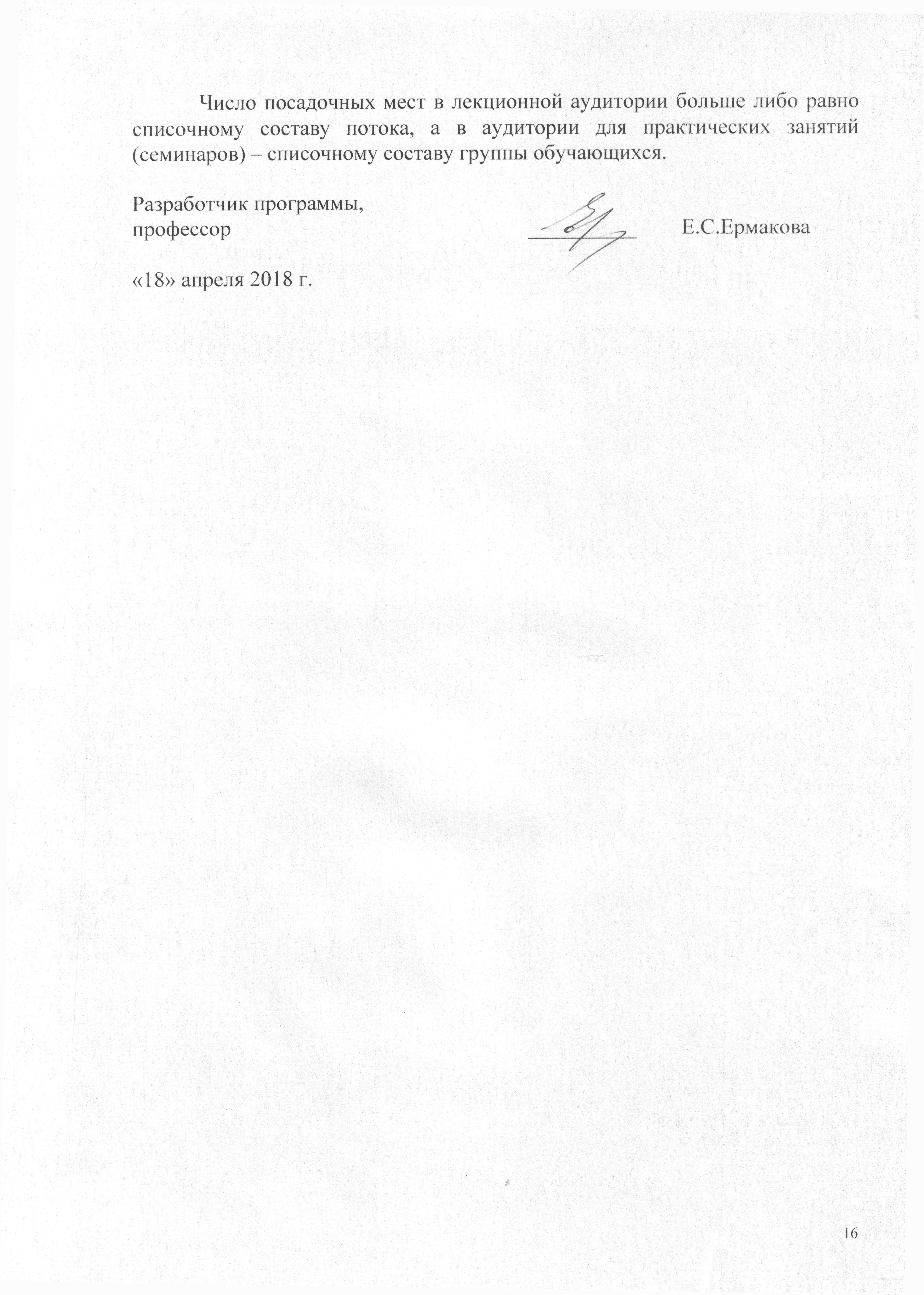 Разработчик программы, профессор 	__________	Е.С. Ермакова«18» апреля 2018 г.Заведующий кафедрой «Прикладная психология»__________В.Л. Ситников«___» _________ 201 __ г.СОГЛАСОВАНОПредседатель методической комиссии факультета «Экономика и менеджмент»__________Н.Е. Коклева«___» _________ 201 __ г.Руководитель ОПОП__________В.Л. Ситников«___» _________ 201 __ г.Вид учебной работыВсего часовСеместрСеместрВид учебной работыВсего часов34Контактная работа (по видам учебных занятий)В том числе:лекции (Л)практические занятия (ПЗ)лабораторные работы (ЛР)643232321616321616Самостоятельная работа (СРС) (всего)804040Контроль3636Форма контроля знанийЭ,КРЭ, КРОбщая трудоемкость: час / з.е.180/572/2108/3Вид учебной работыВсего часовКурсКурсВид учебной работыВсего часов23Контактная работа (по видам учебных занятий)В том числе:лекции (Л)практические занятия (ПЗ)лабораторные работы (ЛР)20128−1284844Самостоятельная работа (СРС) (всего)1479255Контроль1349Форма контроля знанийЗ, Э, КРЗ, КРЭОбщая трудоемкость: час / з.е.180 /5108/372/2№п/пНаименование раздела дисциплиныСодержание разделаМодуль 1. Общие вопросы психологии развития и возрастной психологииМодуль 1. Общие вопросы психологии развития и возрастной психологииМодуль 1. Общие вопросы психологии развития и возрастной психологии1Раздел 1.Предмет, задачи и методы психологии развития и возрастной психологииП  Понятие о психологии развития и возрастной психологии. Место психологии развития в системе психологических наук. Определение понятия развития. Соотношение понятий «рост», «развитие», «созревание», «возраст». Филогенез, онтогенез. Предмет психологии развития и возрастной психологии - закономерности психического развития человека в онтогенезе, особенности психического развития на различных стадиях жизненного цикла. Разделы возрастной психологии: пренатальная психология, детская психология, психология подросткового и юношеского возраста, психология зрелости, геронтопсихология. Теоретические и практические задачи психологии развития и возрастной психологии. Место психологии развития и возрастной психологии в системе современного научного знания.Методы психологии развития и возрастной психологии. Требования к организации и методам исследования в психологии развития. Основные пути организации исследования: «продольные» и «поперечные срезы». Лонгитюдинальный метод, его достоинства и недостатки по сравнению с методом возрастных поперечных срезов. Сравнительный метод и его разновидности: метод сравнения нормы и патологии, метод возрастных поперечных срезов, варианты близнецовых методов, метод приемных семей и др.Генетический метод и его разновидности: «Психология жизненного пути»,   биографические методы, метод реконструкции истории развития ребенка   и др.Метод наблюдения, требования к наблюдению, особенности его использования в возрастной психологии, виды наблюдения.Метод анкетирования, его особенности и значение. Метод беседы, виды беседы.  Эксперимент в возрастной психологии. Его виды (лабораторный, полевой, естественный, психолого-педагогический). Констатирующая и формирующая стратегии исследования. Методы изучения продуктов деятельности. Психодиагностические методы (стандартизированные и проективные). Интерпретационные методы: генетический анализ, структурный анализ. Психографический метод.2Раздел 2.Основные теоретические  подходы к проблеме изучения психического развития человекаЗакономерности психического развития. Детерминация психического развития. Природные задатки как предпосылки психического развития (Запорожец А.В.). Социальная среда как условие, потенциальный источник развития (Эльконин Д.Б.) и сотрудничество с другими людьми как ближайший источник (Выготский Л.С.). Собственная деятельность человека (прежде всего, ведущая) по овладению действительностью (Леонтьев А.Н., Карпова С.Н.). Противоречия между образом жизни и возможностями человека: между местом, занимаемым им в мире человеческих отношений и стремлением изменить это место, как движущая сила развития (Леонтьев А.Н.). Проблема обучения и развития в возрастной психологии. Идея Л.С. Выготского о ведущей роли обучения в психическом развитии.Сензитивностъ, необратимость, преемственность и индивидуализация психического развития. Сенситивные и критические периоды развития. Возрастные нормативные кризисы.Целостность, структурность и стадиальность психического развития. Преемственность стадий развития. Гетерохронность и неравномерность развития. Процессы акселерации и ретардации. Модуль 2. Общие закономерности психического развитияМодуль 2. Общие закономерности психического развитияМодуль 2. Общие закономерности психического развития3Раздел 3.Проблема движущих сил психического развития человекаПроблема движущих сил психического развития человека в современной психологии. Деятельностный подход к проблеме психического развития. Принцип социально-исторической обусловленности психики человека. Специфика психического развития человека в онтогенезе. Понятие о «социальном наследовании» как специфически человеческой форме фиксации видового опыта. Проблема движущих сил психического развития ребенка в современной отечественной психологии. Социальная ситуация развития ребенка (Л.С. Выготский).Роль осмысленной предметной деятельности в психическом развитии ребенка. Типы содержания и структуры деятельности (А.Н. Леонтьев, С.Л. Рубинштейн). Концепция  ведущей деятельности (А.Н. Леонтьев, Д.Б. Эльконин). Кризисы развития, их особенности. Характеристика психологических новообразований.4Раздел 4.Проблема периодизации психического развития в онтогенезеПроблема возраста и возрастной периодизации психического развития. Возраст: качественное своеобразие и мобильность границ. Социально-исторический характер длительности детства, возникновения и последовательности отдельных периодов детства. Проблема акселерации (ускорения) психического развития. Амплификация психического развития как наиболее полное использование потенциала развития каждой возрастной стадии (А.В. Запорожец). Критерии периодизации психического развития. Возрастная периодизация психического развития К.Гетчинсона, Р. Заззо, П.П. Блонского, А. Гезелла. Этапы развития личности в периодизациях З.Фрейда, Э.Эриксона. Периодизация развития интеллекта Ж.Пиаже. Проблема периодизации психического развития в трудах Л. С. Выготского. Значение кризисов в психическом развитии ребенка. Проблема периодизации психического развития в трудах Д. Б. Эльконина. Закон периодичности развития. Модуль 3. Психологическая характеристика эпохи раннего детстваМодуль 3. Психологическая характеристика эпохи раннего детстваМодуль 3. Психологическая характеристика эпохи раннего детства5Раздел 5.Младенческий возрастПренатальный период: развитие сенсорики, моторная и рефлекторная активность плода. Влияние особенностей родительской позиции в пренатальный период на психическое развитие ребенка в постнатальный период. Общая характеристика новорожденности как кризисного периода в развитии. Характер ранних реакций. Роль крика. Безусловные рефлексы младенца (пищевые, оборонительные, ориентировочные). Сенсорная деятельность новорожденного.Социальная ситуация развития в младенческом возрасте. Проблема формирования первой социальной потребности ребенка — потребности в общении. «Комплекс оживления», условия возникновения, структура и генезис. Проблема депривации и ее последствия для психического развития ребенка (Р.Шпитц, Д. Боулби). Непосредственно-эмоциональное общение как ведущий тип деятельности младенческого возраста. Основные закономерности развития сенсорных процессов в младенческом возрасте. Особенности сооотношения развития сенсорики и моторики в период раннего и позднего младенчества, его теоретическое значение. Опережающее развитие ориентировочной деятельности. Развитие зрительного и слухового восприятия в процессе развития форм общения ребенка со взрослым. Возникновение и развитие акта хватания. Стадии развития манипуляций с предметом в младенческом возрасте. Развитие позовых и локомоторных движений. Подготовительный период в развитии речи. Значение эмоционального общения со взрослым (ситуативно-личностного) и общения по поводу предмета (ситуативно-делового) для развития речи ребенка. Особенности понимания речи и развитие активной речи.  Возникновение и развитие памяти и мышления в младенческом возрасте. Психологические новообразования младенца к концу первого года жизни. 6Раздел 6.Ранний возрастХарактеристика социальной ситуации развития в раннем детстве. Усложнение видов деятельности и форм общения. Предметно-орудийная деятельность — ведущая деятельность ребенка раннего возраста. Качественные отличия орудийных действий ребенка от орудийных действий высших приматов. Основные закономерности и стадии развития предметно-орудийных действий в раннем возрасте (Л. С. Выготский, П. Я. Гальперин, Д. Б. Эльконин). Генезис и стадии развития игры в раннем возрасте. Основные закономерности развития восприятия в раннем детстве. Ранние формы наглядно-действенного мышления. Основные закономерности развития речи ребенка.  Развитие форм и функций речи в раннем возрасте. Развитие памяти и внимания в раннем детстве. Особенности развития эмоций и высших чувств. Начальные формы развития личности — начало самопознания и формирования образа Я. Возникновение самостоятельности и становление системы Я. Кризис трех лет. Причины, феноменология, психологическое значение и пути разрешения кризиса. Новообразования раннего возраста.Модуль 4. Психологическая характеристика эпохи детстваМодуль 4. Психологическая характеристика эпохи детстваМодуль 4. Психологическая характеристика эпохи детства7Раздел 7.Дошкольный возрастОбщая характеристика социальной ситуации развития ребенка дошкольного возраста. Особенности развития форм общения со взрослым (М. И. Лисина) и со сверстниками. Сюжетно-ролевая игра как ведущая деятельность дошкольного возраста. Структура игры. Роль и правило. Проблема замещения в игре. Реальные и игровые отношения детей в игре. Значение игры для психического развития и формирования личности ребенка. Характеристика других видов деятельности дошкольника. Развитие восприятия в дошкольном возрасте, его зависимость от видов деятельности ребенка. Проблема сенсорного воспитания, условия его успешности. Овладение общественно-выработанными сенсорными эталонами и формирование перцептивных действий (А. В. Запорожец, В. П. Зинченко, Л. А. Венгер).Развитие мышления в дошкольном возрасте. Развитие опосредствования и наглядного моделирования как основа качественного преобразования мышления ребенка. Наглядно-образное мышление как основное новообразование дошкольного возраста (А. В. Запорожец, Н. Н. Поддьяков, Л. А. Венгер). Особенности обобщений и суждений дошкольника. Развитие функций и форм речи в дошкольном возрасте. Развитие памяти. Проблема формирования произвольной и опосредствованной памяти. Соотношение непроизвольной и произвольной памяти. Развитие внимания и его особенности.Развитие личности в дошкольном возрасте. Развитие Я-концепции, особенности самооценки. Развитие потребностей и мотивов, возникновение новых социальных мотивов. Установление иерархии мотивов. Развитие эмоций. Развитие воли и произвольности управления поведением. Проблема психологической готовности к школьному обучению. Основные показатели психологической готовности ребенка к школе. Новообразования дошкольного возраста.8Раздел 8.Младший школьный возрастХарактеристика социальной ситуации развития в младшем школьном возрасте. Учебная деятельность как ведущая деятельность, ее значение для психического развития ребенка. Структура и общие закономерности формирования учебной деятельности. Развитие мотивов учения. Особенности развития восприятия и внимания. Формирование наблюдательности. Память младшего школьника, пути повышения ее эффективности. Особенности развития воображения. Развитие личности младшего школьника. Особенности развития Я-концепции. Начальные формы рефлексии, формирование самооценки в связи с развитием учебной деятельности. Развитие мотивационно-потребностной и эмоционально-волевой сферы. Социальная жизнь младших школьников. Особенности общения со сверстниками. Основные психологические новообразования младшего школьного возраста.Модуль 5. Психологическая характеристика эпохи подростничестваМодуль 5. Психологическая характеристика эпохи подростничестваМодуль 5. Психологическая характеристика эпохи подростничества9Раздел 9.Подростковый возрастПроблема «кризиса» подросткового возраста. Анатомо-физиологические и психологические предпосылки перехода к подростковому возрасту. Роль полового созревания. Развитие интересов (доминант) в подростковом возрасте. Проблема ведущей деятельности подростка (Д. Б. Эльконин, Д. И. Фельдштейн). Роль общения со сверстниками в психическом развитии подростка. Чувство взрослости. Виды взрослости, пути и условия ее формирования. Становление нового типа взаимоотношений со взрослыми.Учебная деятельность подростков. Развитие познавательных мотивов. Избирательность отношения к учебным предметам. Развитие формально-операционального интеллекта. Формирование личности в подростковом возрасте. Поло-ролевая идентификация. Основные закономерности развития самосознания. Формирование самооценки. Развитие воли. Формирование направленности личности. Феномен «молодежной субкультуры», его психологическое значение.  Новообразования подросткового возраста.10Раздел 10.Юношеский возрастМесто юношеского возраста в периодизации целостного жизненного цикла. Переходный характер юношеского возраста. Периоды юности.Проблема ведущей деятельности юношеского возраста. Формирование профессиональной направленности и предварительное профессиональное самоопределение как ведущее новообразование юношеского возраста. Психологические особенности выбора профессии. Учебная деятельность в юношеском возрасте. Переход к самообразованию и самовоспитанию. Особенности развития познавательных функций в юношеский период. Развитие абстрактного, дивергентного и гипотетико-дедуктивного мышления. Формирование индивидуального стиля мышления.Развитие самосознания как достижение личностной идентичности (Э. Эриксон). Основные закономерности развития самосознания. Развитие образа Я. Самоопределение и построение жизненных планов во временной перспективе. Новообразования юношеского возраста.Модуль 6. Психологическая характеристика взрослости и старостиМодуль 6. Психологическая характеристика взрослости и старостиМодуль 6. Психологическая характеристика взрослости и старости11Раздел 11.Психология зрелых возрастовЗадачи развития как основа выделения периодов зрелости (Д. Левинсон). Стадии развития взрослого человека.Основные линии онтогенеза на этапах взрослости.Молодость как начальный этап зрелости и вступления во взрослую жизнь. Переход к средней зрелости как нормативный кризис (около 30 лет), обусловленный расхождением между идеальной моделью «мечты» образа жизни и реальностью. Средняя зрелость (середина жизни). Расцвет творческой активности и профессиональной деятельности. Построение карьеры. Переход к зрелости (около 40 лет) как нормативный кризис в развитии, «перелом жизни». Зрелость как вершина жизненного пути. Коллективная производительная деятельность как ведущая деятельность данного периода. Особенности развития личности и проблема становления индивидуальности в период взрослости. Основные задачи разных периодов взрослости. Перестройка ценностно-смысловой сферы. Проблема поиска смысла жизни. Направления самоактуализации взрослого. Жизненный путь человека как история субъекта и личности. Формирование субъекта деятельности в период «акме». Стадии профессиональной жизни. Динамика становления профессионализма и условия достижения вершин профессионального мастерства. Проблема развития познавательных процессов. Гетерохронность в развитии сенсорно-перцептивных и познавательных функций (Б.Г. Ананьев, Е.И. Степанова). Понятие «нормативных кризисов взрослости». Особенности кризисов на этапах взрослости (Д.Левинсон, Г. Шихи). Основные феноменологические признаки кризиса середины жизни. Осознание утраты молодости и реальности смерти. Изменение восприятия временной перспективы. Начало снижения физических сил и возможностей. Переживание «символической смерти» молодости (Д.Левинсон). Изменение личностного отношения и смысловая перестройка сознания, изменение иерархии мотивов. Возрастание потребности в продуктивном самовыражении. Индивидуализация и формирование самодостаточности и независимости. Отличия нормативных кризисов взрослости от детских кризисов.12Раздел 12.Старение и старостьПериод старения и старости. Понятие и законы геронтогенеза. Биологические и социальные факторы старения. Историческая изменчивость оценки старости и старения. Модели развития в старости. Роль психологического и личностного факторов в динамике процесса старения. Смысложизненные ориентации и Я-концепция в позднем возрасте. Потенциал трудоспособности и долголетие. Направления самоактуализации в позднем возрасте. Возрастные изменения восприятия, внимания, памяти, мышления в период старения и возможности их компенсации. Задачи развития (принятие и освоение новых социальных ролей, адаптация к потере физических возможностей, подведение итогов жизни и ее принятие, развитие личностной позиции в отношении смерти, деятельность самообслуживания как возможность сохранения самостоятельности и независимости). Развитие потребности в передаче накопленного опыта, уважении и самоутверждении. Выход на пенсию. Типы адаптации, приспособления к старению (И.С. Кон, Д.Б. Бромлей). Проблема участия в трудовой деятельности в старости, ее значение для сохранения нормальной жизнедеятельности и долголетия. Компенсаторные механизмы в период старения. Психологический витаукт (О.М.Молчанова). Культурные традиции отношения к смерти и подготовки к ней. Пять стадий приспособления к мысли о смерти (Э. Кюблер-Росс). №п/пНаименование раздела дисциплиныЛПЗЛРСРС1234561Предмет, задачи и методы психологии развития и возрастной психологии22-62Основные теоретические подходы к проблеме изучения психического развития человека44-63Проблема движущих сил психического развития человека22-64Проблема периодизации психического развития в онтогенезе66-85Младенческий возраст22-66Ранний возраст22-67Дошкольный возраст22-68Младший школьный возраст22-69Подростковый возраст22-610Юношеский возраст22-811Психология зрелых возрастов44-812Старение и старость22-8Итого323280№п/пНаименование раздела дисциплиныЛПЗЛРСРС1234561Предмет, задачи и методы психологии развития и возрастной психологии2--122Основные теоретические подходы к проблеме изучения психического развития человека2--123Проблема движущих сил психического развития человека---104Проблема периодизации психического развития в онтогенезе---325Младенческий возраст11-106Ранний возраст11-107Дошкольный возраст11-108Младший школьный возраст11-109Подростковый возраст11-1010Юношеский возраст11-1011Психология зрелых возрастов11-1112Старение и старость11-10Итого128147№п/пНаименование раздела дисциплиныПеречень учебно-методического обеспеченияПредмет, задачи и методы психологии развития и возрастной психологии1. Батюта М. Б., Князева Т. Н. Возрастная психология: учеб. пособие. – Москва: Логос, 2011. – 306 с. - ISBN 978-5- 9898704-606-7  Режим доступа: https://ibooks.ru/product.php?productid=28148 2. Психология развития и возрастная психология: учебник и практикум для прикладного бакалавриата/Л.А. Головей [и др.]; под общ. ред. Л.А. Головей. – 2-е изд., испр. – М.: Издательство Юрайт, 2018. – 413 с. – (Серия: Бакалавр. Прикладной курс). – ISBN 978-5-534-07004-0. Режим доступа: https://biblio-online.ru/viewer/5636971D-F277-43C1-843A-2F0F4FB868AF/psihologiya-razvitiya-i-vozrastnaya-psihologiya#page/1  3. Шаповаленко И. В. Психология развития и возрастная психология: учебник и практикум для академического бакалавриата / И. В. Шаповаленко. — 3-е изд., перераб. и доп. — М.: Издательство Юрайт, 2017. — 576 с. — (Серия: Бакалавр. Академический курс). — ISBN 978-5-9916-3510-3. — Режим доступа: www.biblio-online.ru/book/E8009F95-0093-435C-A2DF-09E3CB39F34CОсновные теоретические подходы к проблеме изучения психического развития человека1. Батюта М. Б., Князева Т. Н. Возрастная психология: учеб. пособие. – Москва: Логос, 2011. – 306 с. - ISBN 978-5- 9898704-606-7  Режим доступа: https://ibooks.ru/product.php?productid=28148 2. Психология развития и возрастная психология: учебник и практикум для прикладного бакалавриата/Л.А. Головей [и др.]; под общ. ред. Л.А. Головей. – 2-е изд., испр. – М.: Издательство Юрайт, 2018. – 413 с. – (Серия: Бакалавр. Прикладной курс). – ISBN 978-5-534-07004-0. Режим доступа: https://biblio-online.ru/viewer/5636971D-F277-43C1-843A-2F0F4FB868AF/psihologiya-razvitiya-i-vozrastnaya-psihologiya#page/1  3. Шаповаленко И. В. Психология развития и возрастная психология: учебник и практикум для академического бакалавриата / И. В. Шаповаленко. — 3-е изд., перераб. и доп. — М.: Издательство Юрайт, 2017. — 576 с. — (Серия: Бакалавр. Академический курс). — ISBN 978-5-9916-3510-3. — Режим доступа: www.biblio-online.ru/book/E8009F95-0093-435C-A2DF-09E3CB39F34CПроблема движущих сил психического развития человека1. Батюта М. Б., Князева Т. Н. Возрастная психология: учеб. пособие. – Москва: Логос, 2011. – 306 с. - ISBN 978-5- 9898704-606-7  Режим доступа: https://ibooks.ru/product.php?productid=28148 2. Психология развития и возрастная психология: учебник и практикум для прикладного бакалавриата/Л.А. Головей [и др.]; под общ. ред. Л.А. Головей. – 2-е изд., испр. – М.: Издательство Юрайт, 2018. – 413 с. – (Серия: Бакалавр. Прикладной курс). – ISBN 978-5-534-07004-0. Режим доступа: https://biblio-online.ru/viewer/5636971D-F277-43C1-843A-2F0F4FB868AF/psihologiya-razvitiya-i-vozrastnaya-psihologiya#page/1  3. Шаповаленко И. В. Психология развития и возрастная психология: учебник и практикум для академического бакалавриата / И. В. Шаповаленко. — 3-е изд., перераб. и доп. — М.: Издательство Юрайт, 2017. — 576 с. — (Серия: Бакалавр. Академический курс). — ISBN 978-5-9916-3510-3. — Режим доступа: www.biblio-online.ru/book/E8009F95-0093-435C-A2DF-09E3CB39F34CПроблема периодизации психического развития в онтогенезе1. Батюта М. Б., Князева Т. Н. Возрастная психология: учеб. пособие. – Москва: Логос, 2011. – 306 с. - ISBN 978-5- 9898704-606-7  Режим доступа: https://ibooks.ru/product.php?productid=28148 2. Психология развития и возрастная психология: учебник и практикум для прикладного бакалавриата/Л.А. Головей [и др.]; под общ. ред. Л.А. Головей. – 2-е изд., испр. – М.: Издательство Юрайт, 2018. – 413 с. – (Серия: Бакалавр. Прикладной курс). – ISBN 978-5-534-07004-0. Режим доступа: https://biblio-online.ru/viewer/5636971D-F277-43C1-843A-2F0F4FB868AF/psihologiya-razvitiya-i-vozrastnaya-psihologiya#page/1  3. Шаповаленко И. В. Психология развития и возрастная психология: учебник и практикум для академического бакалавриата / И. В. Шаповаленко. — 3-е изд., перераб. и доп. — М.: Издательство Юрайт, 2017. — 576 с. — (Серия: Бакалавр. Академический курс). — ISBN 978-5-9916-3510-3. — Режим доступа: www.biblio-online.ru/book/E8009F95-0093-435C-A2DF-09E3CB39F34CМладенческий возраст1. Батюта М. Б., Князева Т. Н. Возрастная психология: учеб. пособие. – Москва: Логос, 2011. – 306 с. - ISBN 978-5- 9898704-606-7  Режим доступа: https://ibooks.ru/product.php?productid=28148 2. Психология развития и возрастная психология: учебник и практикум для прикладного бакалавриата/Л.А. Головей [и др.]; под общ. ред. Л.А. Головей. – 2-е изд., испр. – М.: Издательство Юрайт, 2018. – 413 с. – (Серия: Бакалавр. Прикладной курс). – ISBN 978-5-534-07004-0. Режим доступа: https://biblio-online.ru/viewer/5636971D-F277-43C1-843A-2F0F4FB868AF/psihologiya-razvitiya-i-vozrastnaya-psihologiya#page/1  3. Шаповаленко И. В. Психология развития и возрастная психология: учебник и практикум для академического бакалавриата / И. В. Шаповаленко. — 3-е изд., перераб. и доп. — М.: Издательство Юрайт, 2017. — 576 с. — (Серия: Бакалавр. Академический курс). — ISBN 978-5-9916-3510-3. — Режим доступа: www.biblio-online.ru/book/E8009F95-0093-435C-A2DF-09E3CB39F34CРанний возраст1. Батюта М. Б., Князева Т. Н. Возрастная психология: учеб. пособие. – Москва: Логос, 2011. – 306 с. - ISBN 978-5- 9898704-606-7  Режим доступа: https://ibooks.ru/product.php?productid=28148 2. Психология развития и возрастная психология: учебник и практикум для прикладного бакалавриата/Л.А. Головей [и др.]; под общ. ред. Л.А. Головей. – 2-е изд., испр. – М.: Издательство Юрайт, 2018. – 413 с. – (Серия: Бакалавр. Прикладной курс). – ISBN 978-5-534-07004-0. Режим доступа: https://biblio-online.ru/viewer/5636971D-F277-43C1-843A-2F0F4FB868AF/psihologiya-razvitiya-i-vozrastnaya-psihologiya#page/1  3. Шаповаленко И. В. Психология развития и возрастная психология: учебник и практикум для академического бакалавриата / И. В. Шаповаленко. — 3-е изд., перераб. и доп. — М.: Издательство Юрайт, 2017. — 576 с. — (Серия: Бакалавр. Академический курс). — ISBN 978-5-9916-3510-3. — Режим доступа: www.biblio-online.ru/book/E8009F95-0093-435C-A2DF-09E3CB39F34CДошкольный возраст1. Батюта М. Б., Князева Т. Н. Возрастная психология: учеб. пособие. – Москва: Логос, 2011. – 306 с. - ISBN 978-5- 9898704-606-7  Режим доступа: https://ibooks.ru/product.php?productid=28148 2. Психология развития и возрастная психология: учебник и практикум для прикладного бакалавриата/Л.А. Головей [и др.]; под общ. ред. Л.А. Головей. – 2-е изд., испр. – М.: Издательство Юрайт, 2018. – 413 с. – (Серия: Бакалавр. Прикладной курс). – ISBN 978-5-534-07004-0. Режим доступа: https://biblio-online.ru/viewer/5636971D-F277-43C1-843A-2F0F4FB868AF/psihologiya-razvitiya-i-vozrastnaya-psihologiya#page/1  3. Шаповаленко И. В. Психология развития и возрастная психология: учебник и практикум для академического бакалавриата / И. В. Шаповаленко. — 3-е изд., перераб. и доп. — М.: Издательство Юрайт, 2017. — 576 с. — (Серия: Бакалавр. Академический курс). — ISBN 978-5-9916-3510-3. — Режим доступа: www.biblio-online.ru/book/E8009F95-0093-435C-A2DF-09E3CB39F34CМладший школьный возраст1. Батюта М. Б., Князева Т. Н. Возрастная психология: учеб. пособие. – Москва: Логос, 2011. – 306 с. - ISBN 978-5- 9898704-606-7  Режим доступа: https://ibooks.ru/product.php?productid=28148 2. Психология развития и возрастная психология: учебник и практикум для прикладного бакалавриата/Л.А. Головей [и др.]; под общ. ред. Л.А. Головей. – 2-е изд., испр. – М.: Издательство Юрайт, 2018. – 413 с. – (Серия: Бакалавр. Прикладной курс). – ISBN 978-5-534-07004-0. Режим доступа: https://biblio-online.ru/viewer/5636971D-F277-43C1-843A-2F0F4FB868AF/psihologiya-razvitiya-i-vozrastnaya-psihologiya#page/1  3. Шаповаленко И. В. Психология развития и возрастная психология: учебник и практикум для академического бакалавриата / И. В. Шаповаленко. — 3-е изд., перераб. и доп. — М.: Издательство Юрайт, 2017. — 576 с. — (Серия: Бакалавр. Академический курс). — ISBN 978-5-9916-3510-3. — Режим доступа: www.biblio-online.ru/book/E8009F95-0093-435C-A2DF-09E3CB39F34CПодростковый возраст1. Батюта М. Б., Князева Т. Н. Возрастная психология: учеб. пособие. – Москва: Логос, 2011. – 306 с. - ISBN 978-5- 9898704-606-7  Режим доступа: https://ibooks.ru/product.php?productid=28148 2. Психология развития и возрастная психология: учебник и практикум для прикладного бакалавриата/Л.А. Головей [и др.]; под общ. ред. Л.А. Головей. – 2-е изд., испр. – М.: Издательство Юрайт, 2018. – 413 с. – (Серия: Бакалавр. Прикладной курс). – ISBN 978-5-534-07004-0. Режим доступа: https://biblio-online.ru/viewer/5636971D-F277-43C1-843A-2F0F4FB868AF/psihologiya-razvitiya-i-vozrastnaya-psihologiya#page/1  3. Шаповаленко И. В. Психология развития и возрастная психология: учебник и практикум для академического бакалавриата / И. В. Шаповаленко. — 3-е изд., перераб. и доп. — М.: Издательство Юрайт, 2017. — 576 с. — (Серия: Бакалавр. Академический курс). — ISBN 978-5-9916-3510-3. — Режим доступа: www.biblio-online.ru/book/E8009F95-0093-435C-A2DF-09E3CB39F34CЮношеский возраст1. Батюта М. Б., Князева Т. Н. Возрастная психология: учеб. пособие. – Москва: Логос, 2011. – 306 с. - ISBN 978-5- 9898704-606-7  Режим доступа: https://ibooks.ru/product.php?productid=28148 2. Психология развития и возрастная психология: учебник и практикум для прикладного бакалавриата/Л.А. Головей [и др.]; под общ. ред. Л.А. Головей. – 2-е изд., испр. – М.: Издательство Юрайт, 2018. – 413 с. – (Серия: Бакалавр. Прикладной курс). – ISBN 978-5-534-07004-0. Режим доступа: https://biblio-online.ru/viewer/5636971D-F277-43C1-843A-2F0F4FB868AF/psihologiya-razvitiya-i-vozrastnaya-psihologiya#page/1  3. Шаповаленко И. В. Психология развития и возрастная психология: учебник и практикум для академического бакалавриата / И. В. Шаповаленко. — 3-е изд., перераб. и доп. — М.: Издательство Юрайт, 2017. — 576 с. — (Серия: Бакалавр. Академический курс). — ISBN 978-5-9916-3510-3. — Режим доступа: www.biblio-online.ru/book/E8009F95-0093-435C-A2DF-09E3CB39F34CПсихология зрелых возрастов1. Батюта М. Б., Князева Т. Н. Возрастная психология: учеб. пособие. – Москва: Логос, 2011. – 306 с. - ISBN 978-5- 9898704-606-7  Режим доступа: https://ibooks.ru/product.php?productid=28148 2. Психология развития и возрастная психология: учебник и практикум для прикладного бакалавриата/Л.А. Головей [и др.]; под общ. ред. Л.А. Головей. – 2-е изд., испр. – М.: Издательство Юрайт, 2018. – 413 с. – (Серия: Бакалавр. Прикладной курс). – ISBN 978-5-534-07004-0. Режим доступа: https://biblio-online.ru/viewer/5636971D-F277-43C1-843A-2F0F4FB868AF/psihologiya-razvitiya-i-vozrastnaya-psihologiya#page/1  3. Шаповаленко И. В. Психология развития и возрастная психология: учебник и практикум для академического бакалавриата / И. В. Шаповаленко. — 3-е изд., перераб. и доп. — М.: Издательство Юрайт, 2017. — 576 с. — (Серия: Бакалавр. Академический курс). — ISBN 978-5-9916-3510-3. — Режим доступа: www.biblio-online.ru/book/E8009F95-0093-435C-A2DF-09E3CB39F34CСтарение и старость1. Батюта М. Б., Князева Т. Н. Возрастная психология: учеб. пособие. – Москва: Логос, 2011. – 306 с. - ISBN 978-5- 9898704-606-7  Режим доступа: https://ibooks.ru/product.php?productid=28148 2. Психология развития и возрастная психология: учебник и практикум для прикладного бакалавриата/Л.А. Головей [и др.]; под общ. ред. Л.А. Головей. – 2-е изд., испр. – М.: Издательство Юрайт, 2018. – 413 с. – (Серия: Бакалавр. Прикладной курс). – ISBN 978-5-534-07004-0. Режим доступа: https://biblio-online.ru/viewer/5636971D-F277-43C1-843A-2F0F4FB868AF/psihologiya-razvitiya-i-vozrastnaya-psihologiya#page/1  3. Шаповаленко И. В. Психология развития и возрастная психология: учебник и практикум для академического бакалавриата / И. В. Шаповаленко. — 3-е изд., перераб. и доп. — М.: Издательство Юрайт, 2017. — 576 с. — (Серия: Бакалавр. Академический курс). — ISBN 978-5-9916-3510-3. — Режим доступа: www.biblio-online.ru/book/E8009F95-0093-435C-A2DF-09E3CB39F34C